NAVYÄRD & TERRACE MENUServed from 12pm SnacksBeer battered pickles with mustard mayo £5 (G, S, M, E, F)Sausage roll with piccalilli £6 (M, E, S, Mu)Deep fried whitebait with tartare sauce £6 (M, G, F, E, Mu)Smoked haddock Scotch egg with curry mayonnaise £6 (F, M, E, S, Mu)‘On Toast’ Smoked salmon & prawns, baby gem lettuce & Marie rose sauce £9.5 (M, G, S, F)Roasted harissa carrots, chickpea puree, feta & carrot top, mint & coriander dressing £8 (S, G, M)Fish fingers with crushed peas & cress £9.5 (F, M, E, G, Mu)Salt beef with celeriac remoulade, watercress & blue cheese dressing £9.5 (S, E, Mu, G, M, Ce)Our famous beer battered fish & chipsChoose from:Cod £18.95 / Haddock £17.95 / Breaded wholetail scampi £16.95Served with thick chips, mushy peas & tartare sauce (F,M,E,G,Mu,S)Navyärd classicNavyärd burger, smoked Applewood cheddar, burger sauce, lettuce, tomato & pickle with skinny fries £10 (G, S, M, Mu, E)Moroccan chickpea burger, harissa mayonnaise, pickled red onion & rocket with skinny fries £10 (G, Mu, S, E)Navyärd hotdog with sauerkraut, crispy onions, mustard & ketchup with skinny fries £10 (G, S, Mu, Ce)*Please note at busier times this menu may not be available due to other
demands within the business*All dishes are freshly prepared to order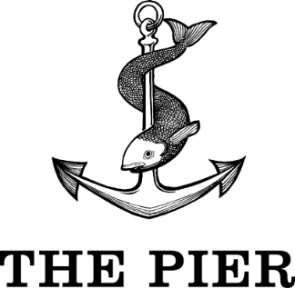 Treacle tart with orange crème fraîche £8(M, G, E)Crème Catalana with poppy seed shortbread £8.5 (G, M, E)Chocolate & hazelnut gateaux £9Hazelnut crumb & vanilla ice cream (M,E,G,N)Blackberry parfait £8.5With mint infused blackberry gel & meringue (M, E)Steamed spotted dick with crème anglaise £8(M, G, E)Tiramisu choux au craquelin £8Coffee gel & chocolate soil (M, G, E, N)Baked white chocolate cheesecake £8.5Blueberry compote & lemon sorbet (G, M, E)Caramelised Autumnal fruits £8.5Whipped citrus yoghurt & honey granola (G, M)Selection of British cheese & biscuits £10.25Black Bomber cheddar V, Wensum white goats V, Smoked dapple, Stilton Vcelery, grapes & chutney £10.25 (M, G, E, S, Ce)Selection of ice creams & sorbets £6/£7.5 2/3 scoop Chocolate/Vanilla/Strawberry/Strawberries & cream/Sicilian Pistachio/Coffee/Cherries & cream/Raspberry/Lemon (M, N, E)Hot Beverages Espresso									£3Double Espresso 								£3.4Americano									£3.5Flat white 									£3.5Cappuccino 									£3.6 Latte 										£3.6Mocha										£4.25Hot chocolate 									£3.6Pot of Novus tea								£3.5Alternative Milk (Coconut, Almond, Oat, Soya)					£0.2